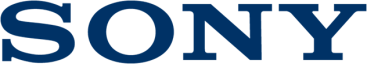 Basın Bülteni21 Eylül 2018 “Sony Alpha Universe Europe” fotoğrafçılığın merkezi olacakSony, Avrupa fotoğrafçılığına dikkat çekmek amacıyla yeni fotoğraf merkezi “Sony Alpha Universe Europe”u hayata geçirdiSony, Sony Alpha Universe Europe ismini verdiği web sitesini hayata geçirdiğini duyurdu. Sony, fotoğraf çekimlerinde fotoğraf makinesi kullanımını artırmaya yönelik bir bilgi merkezi olarak tasarladığı yeni sitesinde, kullanıcıları cezbedecek ve bilgilendirecek pek çok içerik sunuyor: Sony Alpha Marka Elçileri hakkında özel makalelerEn iyi profesyonellerden, tüm fotoğrafçılık türlerini kapsayan ‘Nasıl yapılır’ dersleriSony Alpha Marka Elçilerinin biyografileri ve fotoğraf portföyleriFotoğrafçıların / videografikerlerin katılabileceği fotoğraf ve video yarışmalarıFotoğrafseverlerin en yeni Sony ürünlerine deneyimleyebileceği yerel etkinliklerin detaylarıSony’den en son Dijital Görüntüleme haberleriSony Alpha Universe, Alpha Marka Elçileri’nin görünür kişiliklerini ötesine geçecek, çalışmalarına güç ve ilham veren tutkularını keşfedecek. Kullanıcılar fotoğrafçılığı, fotoğraf ekipmanlarının tüm niteliklerini de içeren kapsamlı makaleler ile teknik ve yaratıcılık açısından öğrenebilecekler.Sony Avrupa Ürün Pazarlama Direktörü Yann Salmon-Legagneur fotoğrafçılık açısından çok faydalı olacak bu yeni gelişmeyi şu şekilde değerlendirdi: “Sony son birkaç yılda fotoğrafçılıkta nelerin başarılabileceğine dair oyunu değiştirdi. Bu kapsamda hayata geçirdiğimiz Sony Alpha Universe Europe müşterilerimizin Sony’nin sunduğu imkanları en üst düzeye çıkarmasına yardımcı olma stratejimizde bir sonraki adımı temsil ediyor. Bir dizi fotoğrafçılık tekniğinin üzerindeki gizem bulutunu kaldırıp fotoğrafçıları yeni şeyler denemeye teşvik ederken dünyanın en iyi fotoğrafçılarının rehberliğinde ilerliyoruz.” Türkiye’den yedi fotoğrafçı yer alacakSony Alpha Universe Europe kapsamında Türkiye’den de yedi fotoğrafçı Sony Alpha Marka Elçileri olarak yer alacak. Vahşi yaşam fotoğrafçısı olarak Süha Derbent yer alırken, Murat Pulat belgesel fotoğrafçısı olarak yer alacak. Sony Alpha Universe Europe’da lifestyle fotoğrafçısı İlkin Karacan, düğün fotoğrafçısı Sina Demiral, spor fotoğrafçısı Mine Kasapoğlu’nun yanı sıra görüntü yönetmeni Burak Barutçu ve manzara fotoğrafçısı İlhan Eroğlu da yer alıyor. Sony Alpha Universe Europe sitesi, sürekli güncellenen içerikler ile karşınızda. 22 Avrupa dilinde erişilebilen siteden spesifik ilgi alanları hakkında bildirimler almak isteyen kullanıcılar buradan kayıt yaptırabiliyorlar. Sony HakkındaSony Corporation, son kullanıcılara ve profesyonel pazarlara ses, video, görüntüleme, oyun, iletişim ve bilgi teknolojileri ile tüketici elektroniği alanında yenilikçi ürünler sunan lider bir üreticidir. Müzik, film, oyun alanlarındaki faaliyetleri ve çevrimiçi hizmetleriyle Sony, rakipsiz olarak, dünyanın önde gelen elektronik ve eğlence şirketi konumundadır. 31 Mart 2017 sonlanma tarihli mali yılda Sony’nin konsolide yıllık satışları yaklaşık 76 milyar dolar olarak kaydedilmiştir. Sony Türkiye web sitesi: www.sony.com.trBilgi için:Bilge Kutluğ
Ogilvy PR 
0212 339 83 60
bilge.kutlug@ogilvy.com 